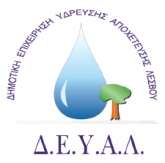 ΔΗΜΟΤΙΚΗ ΕΠΙΧΕΙΡΗΣΗ 				     	Μυτιλήνη 5-2-2021ΥΔΡΕΥΣΗΣ ΑΠΟΧΕΤΕΥΣΗΣ		               		Αριθ.πρωτ:  1058	ΛΕΣΒΟΥΤΕΧΝΙΚΗ ΥΠΗΡΕΣΙΑΤαχ.Δ/νση	: Ελ.Βενιζέλου 13-17Ταχ.Κωδ.	: 811 00 ΜυτιλήνηΠληροφορίες	: ΤΖΑΝΝΗΣ ΑΠΟΣΤΟΛΟΣΤηλέφωνο	: 22510 24444FAX		: 22510 40121E-mail		: protokolo@deyamyt.gr								ΠΡΟΣ:  ΜΜΕΔΕΛΤΙΟ ΤΥΠΟΥ          Η ΔΕΥΑΛ σας ενημερώνει ,  ότι στα πλαίσια εκτέλεσης του έργου «Αγωγοί εσωτερικού δικτύου ύδρευσης πόλης Μυτιλήνης» και έχοντας υπόψη  την 9/2021 απόφαση του Δημοτικού Συμβουλίου Μυτιλήνης με (ΑΔΑ: 65Π946ΜΓΘΓ-ΦΒΑ), την ΔΕΥΤΕΡΑ 08/02/2021 θα ξεκινήσουν εργασίες εκσκαφής για την κατασκευή δικτύου ύδρευσης στην οδό Αγίου Γεωργίου [Τμήμα των  οδών  Αγίου Γεωργίου – Ισάβρων – Αγίας Σοφίας Μυτιληναίου έως το ύψος Λεσβώνακτος και Ιουστινιανού ]           Η διάρκεια των εργασιών σε αυτό  το τμήμα  εκτιμάται σε   δέκα  (10) εργάσιμες ημέρες. Η  διέλευση των οχημάτων προς την οδό Ερμού , θα γίνεται  μέσω των παρακείμενων οδών Κρατίππου – Αγ. Σοφίας και Σημαντήρη . Από  τη ΔΕΥΑΛ 